Lesson 7:  Distance on the Coordinate Plane Problem SetGiven the pairs of points, determine whether the segment that joins them is horizontal, vertical, or neither.and		 and		and		Complete the table using absolute value to determine the lengths of the line segments.Complete the table using the diagram and absolute value to determine the lengths of the line segments.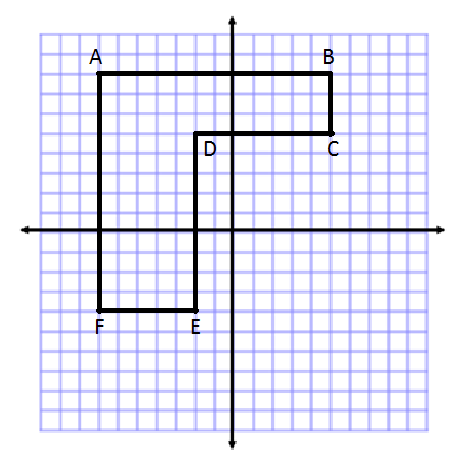 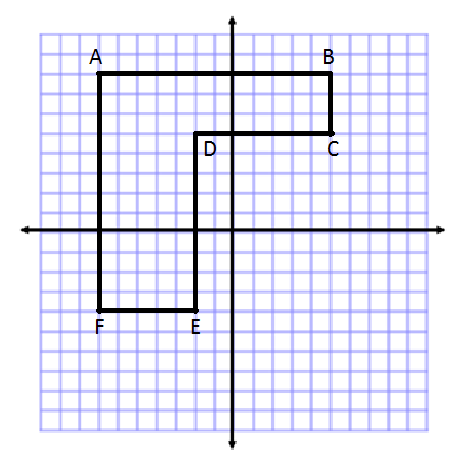 Complete the table using the diagram and absolute value to determine the lengths of the line segments. 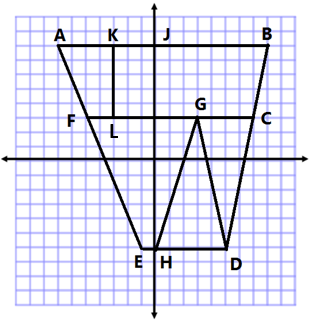 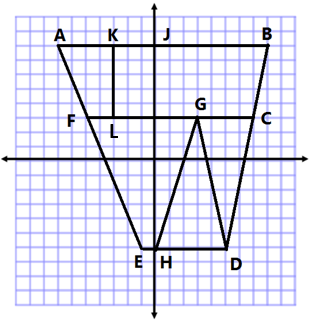 Name two points in different quadrants that form a vertical line segment that is  units in length.Name two points in the same quadrant that form a horizontal line segment that is  units in length.Line SegmentPointPointDistanceProofLine SegmentPointPointDistanceProofLine SegmentPointPointDistanceProof